FORMULARZ ZAPISU NA KURS SESA 
DLA UCZESTNIKAKurs:____________________ Data:_ ______________________ Miejsce:__________________Imię:___________________________________ Nazwisko:________________________________Wiek:___________________________________ Stan cywilny: ____________ Adres: _________________________________________________________________________Miasto: __________________ Województwo: _________________ Kraj:_________________ Tel. ______________________E-mail: _______________________ Wspólnota:_____________________________________________________________Posługa wykonywana we wspólnocie: _ _______________________________________________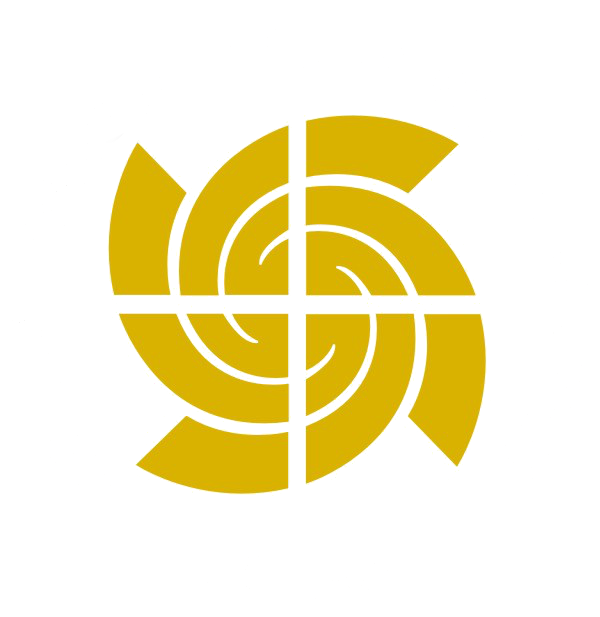 Przeżyte kursy programu formacji SESA:Dlaczego chcesz uczestniczyć w kursie? ___________________________________________________________________________________________________________________________________________________________________________________________________________Grasz na jakimś instrumencie muzycznym?                  Tak   Nie  Możesz go zabrać na kurs?                                            Tak   Nie     Zobowiązujesz  się do uczestniczenia w całym kursie.   Tak   Nie     Kto cię wysyła:*Imię: _________________________________ Nazwisko:________________________________Tel. ________________ E-mail: ______________________Parfia, diecezja, Wspólnota, Ruch:___________________Podpis uczestnika:*nie dotyczy kursów Nowe Życie i EmausKURSROKW JAKIEJ SL